Cornell Notes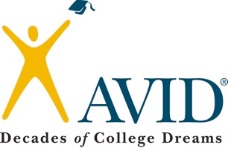 Ch. 19 Roosevelt and The New DealCh. 19 Roosevelt and The New DealName:Cornell NotesClass/Period:Cornell NotesDate:Essential Question:Essential Question:Essential Question:Essential Question:Questions:Questions:Notes:Notes:Who won the election of 1934?Who won the election of 1934?What was his promise to America?What was his promise to America?Why were Franklin and Eleanor seen as a “Power Couple”?Why were Franklin and Eleanor seen as a “Power Couple”?What did Roosevelt do within his first 100 days in office? What did Roosevelt do within his first 100 days in office? WHAT WERE ROOSEVELT’S THREE R’s?WHAT WERE ROOSEVELT’S THREE R’s?Summary:Summary:Summary:Summary:Questions:Questions:Notes:Notes:What were the successes of the 1st New Deal?What were the successes of the 1st New Deal?What were the long term results of the New Deal?What were the long term results of the New Deal?Summary:Summary:Summary:Summary:Questions:Notes:Summary:Summary:Questions:Notes:Summary:Summary:Questions:Notes:Summary:Summary: